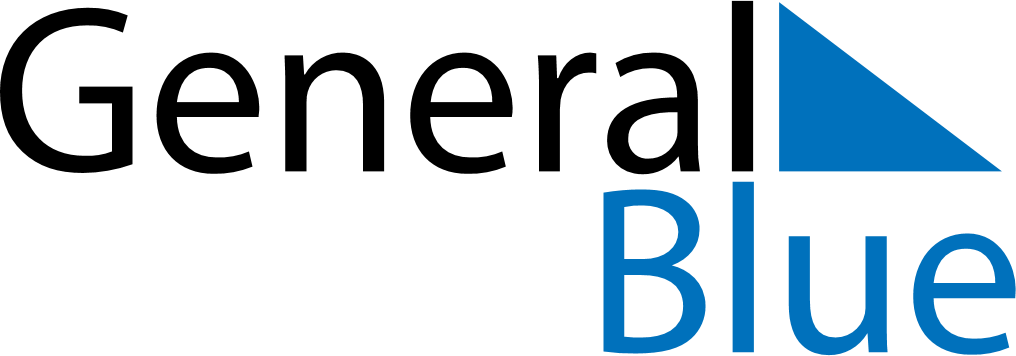 June 2024June 2024June 2024June 2024June 2024June 2024June 2024Kallby, Ostrobothnia, FinlandKallby, Ostrobothnia, FinlandKallby, Ostrobothnia, FinlandKallby, Ostrobothnia, FinlandKallby, Ostrobothnia, FinlandKallby, Ostrobothnia, FinlandKallby, Ostrobothnia, FinlandSundayMondayMondayTuesdayWednesdayThursdayFridaySaturday1Sunrise: 3:31 AMSunset: 11:20 PMDaylight: 19 hours and 49 minutes.23345678Sunrise: 3:29 AMSunset: 11:23 PMDaylight: 19 hours and 53 minutes.Sunrise: 3:27 AMSunset: 11:25 PMDaylight: 19 hours and 58 minutes.Sunrise: 3:27 AMSunset: 11:25 PMDaylight: 19 hours and 58 minutes.Sunrise: 3:25 AMSunset: 11:28 PMDaylight: 20 hours and 3 minutes.Sunrise: 3:23 AMSunset: 11:30 PMDaylight: 20 hours and 7 minutes.Sunrise: 3:21 AMSunset: 11:32 PMDaylight: 20 hours and 11 minutes.Sunrise: 3:19 AMSunset: 11:35 PMDaylight: 20 hours and 15 minutes.Sunrise: 3:17 AMSunset: 11:37 PMDaylight: 20 hours and 19 minutes.910101112131415Sunrise: 3:16 AMSunset: 11:39 PMDaylight: 20 hours and 22 minutes.Sunrise: 3:14 AMSunset: 11:40 PMDaylight: 20 hours and 25 minutes.Sunrise: 3:14 AMSunset: 11:40 PMDaylight: 20 hours and 25 minutes.Sunrise: 3:13 AMSunset: 11:42 PMDaylight: 20 hours and 29 minutes.Sunrise: 3:12 AMSunset: 11:44 PMDaylight: 20 hours and 31 minutes.Sunrise: 3:11 AMSunset: 11:45 PMDaylight: 20 hours and 34 minutes.Sunrise: 3:10 AMSunset: 11:47 PMDaylight: 20 hours and 36 minutes.Sunrise: 3:09 AMSunset: 11:48 PMDaylight: 20 hours and 38 minutes.1617171819202122Sunrise: 3:09 AMSunset: 11:49 PMDaylight: 20 hours and 40 minutes.Sunrise: 3:08 AMSunset: 11:50 PMDaylight: 20 hours and 41 minutes.Sunrise: 3:08 AMSunset: 11:50 PMDaylight: 20 hours and 41 minutes.Sunrise: 3:08 AMSunset: 11:50 PMDaylight: 20 hours and 42 minutes.Sunrise: 3:08 AMSunset: 11:51 PMDaylight: 20 hours and 43 minutes.Sunrise: 3:08 AMSunset: 11:51 PMDaylight: 20 hours and 43 minutes.Sunrise: 3:08 AMSunset: 11:52 PMDaylight: 20 hours and 44 minutes.Sunrise: 3:08 AMSunset: 11:52 PMDaylight: 20 hours and 43 minutes.2324242526272829Sunrise: 3:09 AMSunset: 11:52 PMDaylight: 20 hours and 43 minutes.Sunrise: 3:09 AMSunset: 11:52 PMDaylight: 20 hours and 42 minutes.Sunrise: 3:09 AMSunset: 11:52 PMDaylight: 20 hours and 42 minutes.Sunrise: 3:10 AMSunset: 11:51 PMDaylight: 20 hours and 41 minutes.Sunrise: 3:11 AMSunset: 11:51 PMDaylight: 20 hours and 39 minutes.Sunrise: 3:12 AMSunset: 11:50 PMDaylight: 20 hours and 38 minutes.Sunrise: 3:13 AMSunset: 11:49 PMDaylight: 20 hours and 36 minutes.Sunrise: 3:15 AMSunset: 11:48 PMDaylight: 20 hours and 33 minutes.30Sunrise: 3:16 AMSunset: 11:47 PMDaylight: 20 hours and 31 minutes.